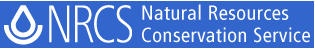 CULTIVATING FUTURE LEADERSLEADERSHIP DEVELOPMENT PROGRAM 2023-2024(Nebraska, Iowa, Minnesota)POLICY AND GUIDANCETABLE OF CONTENTS1.	CFL Purpose & Objectives	42.	Roles & Responsibilities	43.	Expectations of Program Participants	54.	CFL Curriculum	55.	Application to the CFL Program	10………………………………………………………………………………………………………………………1.  CFL PURPOSE & OBJECTIVES…………………………………………………………………………………………………………………………………The primary purpose of the Cultivating Future Leaders (CFL) Leadership Development Program is to build and recognize potential leaders for the agency.  The CFL program is intended to help us meet the future challenges to conservation by exposing CFL participants to “the big picture,” providing the opportunity to observe others who provide direction and exhibit leadership skills and requiring participants to demonstrate leadership through their projects and activities.Leadership & management skills (to be fostered by the program) include being visionary, being able to positively influence people, developing skills related to partnering, and handling public involvement and political issues.While successful completion of the CFL program does not ensure future promotions, it does broaden candidates’ perspectives and enhance their leadership and management skills.The three paramount training objectives of the CFL are: 1. Challenge employees to undertake leadership development; 2. Expose employees to all levels of management, aiding them in future career decisions; and 3. Allow state leaders to observe performance.While involvement in the CFL program is often associated with the desire to advance in the agency in pursuit of career opportunities, the program is also beneficial and suited to those who plan to stay in their current position but would like to become more effective and increase their potential to influence natural resource management at the local level.………………………………………………………………………………………………………………………2.  ROLES & RESPONSIBILITIES………………………………………………………………………………………………………………………Board of Directors:  The CFL is governed at the state level by the respective State Conservationists (STC).  The Board’s function is to determine funding levels, establish/modify policy, determine when to hold the CFL, make final selections, ensure diversity, and evaluate the program.  State Coordinators may serve as backups to their respective State Conservationist.State Coordinators:  The Assistant State Conservationists for Management & Strategy/Designated State Point of Contacts (POCs) will serve as State Coordinators and will administer the CFL and report to the Board of Directors.Work with Supervisors as needed to ensure the program runs smoothly.Notify applicants and their supervisors when the Board of Directors has made selections for the CFL.Orient the program participants and their supervisors on what they should expect over the coming months and the approximate schedule of events.Maintain communications with Program Participants and ensure all milestones of the CFL are met.Program Participants:  Employees who participate in the CFL are selected through a competitive process.Eligibility:  Employees at the GS-9 through GS-12 levels, with priority given to the higher grade levels.  All applicants must have at least five years of NRCS experience.  CFL classes will not exceed 21 members (7 per state is ideal, but not required).Retention:  Program participants will be retained in their present positions during the training period and will continue to be eligible for promotion in accordance with regular human resources policies.  They will remain located at their present duty station.Program Participants not making satisfactory progress, as agreed upon by the State Coordinator and the participant’s supervisor, may be removed from the program.Funding:  Nebraska will take the lead in funding the training program, with Iowa and Minnesota reimbursing Nebraska for their respective Program Participants.....................................................................................................................................................................................3.  EXPECTATIONS OF PROGRAM PARTICIPANTS....................................................................................................................................................................................Involvement in the CFL will affect both the official and the personal time of employees selected for the program.Program Participants are expected to agree to the following:I understand that participation in the program may take 8 to 12 weeks of work time over the 12 months (April of first year – April of the following year).I will fully participate in all of the scheduled training activities of the CFL and successfully complete them.I expect to contribute some personal resources and time for study and development.I will perform a job shadow assignment, which may involve travel and work time away from the regular job.I will participate in a group project, assigned by the Board of Directors.I understand that no specific award or promotion is forthcoming, promised, or guaranteed due to participation in the CFL.I understand that I must continue to perform all duties of my assigned position.  It is understood that my supervisor will work with me to adapt work schedules and responsibilities as he/she sees fit; and my supervisor understands that some reasonable amount of working hours will be devoted to the approved CFL project.Program Participants agree to produce the following products by the end of the CFL class schedule or as specified below:Quarterly progress reports provided electronically to the supervisor and State Coordinator(s).Prepare a final report, topic TBD, and present the project to the Board of Directors.A concise, specific written assessment at the end of the CFL experience highlighting new knowledge or skills gained, what use will be made of these in their current job, and a brief summary of career or job enhancement goals.  This will be separate from the final report.………………………………………………………………………………………………………………………4.  CFL CURRICULUM ………………………………………………………………………………………………………………………The Cultivating Future Leaders/CFL program will require attendance and participation in formal training sessions in both in-person and instructor-led virtual formats per the schedule below, as well as completion of DiSC and 360-degree assessments, coaching with an Executive Coach, job shadowing an area or state leadership position, a group project with classmates, and a leadership tour in National Headquarters in Washington, DC.Below is the latest 2023 CFL program schedule (subject to change, as needed):Webinar 1OrientationResidential Session 1Leadership FundamentalsTo be able to lead others well we must first be able to lead ourselves; self-leadership, in fact, is the best example any leader can set. In order to lead ourselves we must first develop an understanding of how our mental models and communication skills impact our leadership styles.This workshop is about reflection and understanding. Through discussion and interactive activities, participants will define effective leadership and explore the impact of assumptions and mental models on dialogue skills. They will also learn techniques for revealing one’s own thinking, understanding the thinking of others, and communicating more effectively in conflict situations.This session also helps participants acquire new tools for effective interpersonal communications leadership requires. A set of skills and tools are examined that can break through the barriers that typically restrict effective communications. While there is far more to clear communications than simply using a tool or following a checklist, an understanding of these communication-enhancing tools will minimize the likelihood of missed opportunities or miscommunications. Through discussion, practice, and interactive exercises participants will learn how to put these skills to use in creating an environment for effective communications to take place.Identify the habits of effective leaders and how to develop those habitsLearn the characteristics of effective teams, and the leader’s role in building and maintaining the environment for successExamine mental models and how they shape our view of the worldAcquire new tools for effective interpersonal communicationLearn the art and science of skillful discussionImposter SyndromeImposter syndrome referring to high-achieving individuals marked by an inability to internalize their accomplishments and a persistent fear of being exposed as a fraud. Despite external evidence of their competence, those exhibiting the syndrome remain convinced that they are frauds and do not deserve the success they have achieved. Proof of success is dismissed as luck, timing, or deceiving others into thinking they are more intelligent and competent than they believe themselves to be. As a consequence, individuals with this mindset may limit their visibility and their contributions, "hiding their light under a bushel" to the detriment of themselves and their organizations.Participants will learn how to address and overcome this issue. There are many ways to address the imposter syndrome. At the heart of them all is the constant reminder to ourselves that it is better to be real than perfect. Being willing to admit challenges and shortcomings, in the context of the many great things we do and are capable of, demonstrates an openness that allows us to achieve our true potential. Participants will learn and be able to practice the ten key strategies for success.Understand the symptoms, causes, and impact of the “imposter syndrome”Learn and apply a set of strategies to address the syndrome to enable us to operate at our full potentialDiSCThe DISC inventory, developed by William Moulton Marston, profiles four primary behavioral styles, each with a very distinct and predictable pattern of observable behavior. Applied in corporate, business and personal situations the DISC inventory can lead to professional and personal insights. The results of the online disc profile report are designed to provide strategies for interpersonal success through more effective communication, understanding and tolerance. DISC is used for personal growth and development, training, coaching and managing of individuals, groups, teams, and organizations.The DISC is used as a learning tool to and is fundamental to leadership. Understanding behavioral styles benefits personal and professional relationships by improving communication skills and reducing conflict; creating rapid rapport and connection with people. Imagine being able to better understand what motivates people and being able to recognize how to effectively deal with others. DiSC assessments will be completed by LDP participants. Understand and appreciate the different DiSC stylesLearn to better connect with colleagues within your work team whose priorities and preferences differ from yoursImprove the quality of your work team by using DiSC to build more effective relationshipsInterpersonal Communication: Giving and Receiving FeedbackWhether we recognize it or not, we are constantly providing and receiving feedback. How we provide or receive that feedback will often spell the difference between success and failure. Participants in this workshop will develop communication skills for improving dialogue about performance through active listening and balancing advocacy and inquiry. They will learn and practice a six-step process for giving feedback and will also learn to receive feedback in a constructive manner.Develop skills for giving and receiving feedbackLearn to use a consistent six-step feedback model to communicate observations and conclusions about employee performance and achieve agreement with the employeeLearn a three-step feedback model for providing feedback to bosses and peersCollaboration and Coalition BuildingCoalition building is needed when one organization recognizes it alone does not have the resources or people power to have a real impact on an issue. Coalitions assist in setting priorities for action, helping to identify specific data and informational needs from other groups and agencies, sharing resources and expertise, and broadening the development of new audiences.The 21st century requires real collaboration and teamwork; a bringing together of all the knowledge, issues, possible solutions, needs and funding of multiple, well-informed stakeholders.  Leaders at all levels need to build coalitions, both within their organizations and with other governmental as well as private stakeholders. Define coalitions and how they can serve organizational needs. Reinforce the importance of partneringEnhance political savvyProvide better customer service by building strategic relationships with partnersProject Action Teams (PATs) CI International will help leverage classroom learning with support to NRCS Project Action Teams (PATs). In managing other large-scale leadership projects, we have found this to be one of the most effective ways to tie leadership theory to the organization’s core business. Project Action Teams address real-world issues or programs within the NRCS. The PATs have time dedicated during the residential sessions work on their projects and to get just-in-time feedback, consultation and support from the CI instructor and fellow class participants. They will also work virtually throughout the program. PAT’s will conclude their work with a presentation at graduation on documented findings and specific recommendations.PAT’s will help the NRCS realize several benefits.  First, strategic issues will be examined by a group of the best and brightest aspiring and entry-level leaders; those who have shown a capability and talent for leadership and strategic thinking.  It will also be a learning opportunity for all concerned.  PAT’s involve leadership development at both the individual and group level.Webinar 2Motivation and RecognitionSupervisors have far more power to motivate and engage employees than they may believe. While the most lasting motivation comes from within, supervisors can create an environment in which people step into motivation and choose to maximize their engagement. Leaders do have the ability to motivate and inspire others to do great things. Individual leaders have the greatest impact on areas in their immediate working environments. When these leaders are successful in their smaller spheres, there is, by extension, a positive influence on the larger organization’s results.Far more than an academic exploration of motivation, the workshop will provide a set of practical tools and models that leaders can immediately apply in the workplace. The session will give leaders new insights to create and sustain the environment that fosters the self-motivation and engagement necessary for team and organizational success.Understand their role as leaders in providing vision, visibility, and momentum to create a self-motivating culture that leads to employee engagementHold constructive performance conversationsHold effective career development conversationsGain insight into how recognition serves to create a workplace environment that increases morale and productivityCreate action plans for improving engagement and job satisfactionWebinar 3Time Management and EfficiencyAll organizations are challenged to effectively garner high productivity of their most valuable resource: their human resource. DCs must be given the organizational and productivity education to assist them in reaching their full potential. Learning how to manage time and tasks effectively supports achieving job objectives and full accountability to the organization. This combination training with 1:1 coaching application is designed to jump-start participants to become more efficient and productive immediately following the training. The first half of the training is an in-person session. focused on productivity strategies, methods and best practices. Following the classroom session, our nationally recognized productivity consultant meets virtually with each participant one-on-one, logging into their workstations to collaborate on how best to implement and customize systems to meet their specific and unique job responsibilities. Coaching sessions provide individuals understanding of how their current behavior can be inhibitors to getting things done. The focus of productivity coaching is about changing habits and utilizing more effectively productivity tools and applications. This is a highly individualized service. Time is focused on the specific needs of the individual and their unique work tasks and challenges as they relate to productivity and organizational systems.(Final objectives determined by each participant’s specific job duties and challenges): Understand fundamentals of organizing theoryLearn best practices of managing paper and electronic recordsGain strategies on managing email effectivelyLearn time management theory and implementation of strategiesUnderstand how to track, manage and complete tasks and projectsLearn how to manage and track meeting and project informationLearn how to utilize the functionality in productivity applications (e.g., Outlook or Gmail)Gain one-on-one coaching to customize organizational systemsDeveloping systems to support maintaining team-centered operations despite separate officesWebinar 4Breaking Down SilosA silo mentality is often the result when departments or sectors do not share information with others in the same organization, or across organizations that are working towards a shared goal. This mentality will reduce efficiency in the overall operation, reduce morale, and contribute to the demise of a productivity. Leaders have a responsibility to prepare and equip their teams with the proper mind-set to break down this destructive organizational barrier.Silos form for seemingly legitimate reasons. People who perform like tasks and/or have similar skill sets are gathered together by their organization for increased efficiency and effectiveness. This logical structure, however, can inadvertently create an us vs. them mindset between different elements of the organization that should be working together. Many of the teambuilding challenges in organizations are not issues within particular teams, but rather the connection between the teams. Participants will learn a practical model for breaking down silos and have the opportunity to practice the skills to do so in the classroom setting.Understand the underlying causes of a silo mentalityLearn how to address the issue on both an organizational and team levelCreate a unifying visionMotivate towards that visionCollaborate and co-create for successResidential Session 2Emotional IntelligenceResearch on emotional intelligence has shown that successful performance on the job is significantly impacted by the skills and attributes of emotional self-awareness, stress management, and the ability to pick up on social cues and build effective working relationships. While we may know the right thing to do in a given situation, we are often “hijacked” by our emotions in stressful situations and behave in ways that interfere with our own and our team’s success. Through Emotional Intelligence (EI) for Leadership and Self-Awareness, participants increase their understanding of emotional intelligence and learn how a greater awareness of EI increases their effectiveness as a leader, manager, and public servant. The EI workshop covers both intrapersonal and interpersonal intelligence, the ability to understand the intentions, motivations, fears, and desires of others and self, and the impact of increased EI on our lives and the decisions we make.Discover what emotional intelligence is and why it mattersIdentify emotional patterns – personal strengths and weaknessesEffectively manage behaviors that may limit optimal performanceDiscover how emotional intelligence can enhance work performanceExplore EI as a leadership competencyConflict and NegotiationIt’s impossible to be truly effective in the workplace without the assistance and cooperation of others. Such interdependence, however, can produce conflict. Resolving conflict in a way that helps people find common ground and mutual understanding is a critical leadership skill.  Finding a resolution that satisfies conflicting priorities can stimulate new approaches to old problems, thus innovation is often a by-product of well-managed conflict.  Unfortunately, many people are afraid of conflict, so it goes underground, sabotaging projects, and destroying team spirit.  This workshop provides tools and techniques to find common ground while uncovering perspectives on how each party sees the issues, and how to reach an equitable agreement on what should be done, by whom, and when. Participants in this workshop will utilize the Thomas-Kilmann conflict inventory to learn how to address conflict and negotiate agreement without giving in. Identify your personal conflict management style and how it helps and hinders resolution of conflictLearn to manage conflict – and use it positivelyIncrease your confidence in dealing with conflictTurn conflict situations into opportunities to communicate openly and effectivelyBecome an effective and principled negotiatorGain tools for finding common groundLearn to help yourself and others and focus on interests instead of taking unreasonable positionsWebinar 5Leading in a Virtual EnvironmentIn order to take full advantage of teleworking, organizations need supervisors who can effectively create, manage, and lead telework teams. The challenge comes down to leadership.Many front-line leaders are anxious and uncertain about telework programs, fearing loss of control over employees’ daily work and lacking trust in their subordinates’ ability to work without direct supervision. This workshop will focus on building the leadership skills, trust and confidence to manage a successful telework program.Gain tools to more effectively lead in a telework environmentRaise “hot button” concerns managers have regarding telework and identify strategies to resolve telework problemsLearn the four best practices of successful telework and how to apply them as a managerEstablish effective communication protocols and strategiesLearn to plan/manage effective virtual meetings Webinar 6 & 7Strategic Thinking and Problem Solving (2 Parts)In these turbulent budgetary times the need for a strategic perspective grows increasingly important. While these can be seen as difficult or dangerous times for government agencies, the future is also full of opportunities. Strategic thinkers are the people who will give these opportunities life and capitalize on them. In today’s rapidly changing environment, leaders need a broad perspective, vision, and an intrinsic awareness of the trends and developments shaping their work. The need for a strategic approach to work is no longer limited to senior leaders. Operational leaders, typically limited to a tactical focus, will need to develop a more strategic outlook in order to help their teams adapt to this rapidly changing world.This workshop will provide participants with a set of tools that will facilitate a shift from the tactical to the strategic. The emphasis will be on increasing awareness of the importance of strategic thinking and providing the necessary background and skills to effectively put that thinking to work. Participants will also learn decision making tools, tips, and traps that they can immediately incorporate into their daily work.Learn the difference between tactical and strategic thinking approachesTake a systems thinking approach to decision makingIdentify and interpret environmental factors that influence strategic thinkingForecast the ripple effects of strategic decisionsIdentify detractors that commonly prevent strategic thinkingWebinar 8Coaching Skills for LeadersGrowing leaders of tomorrow requires engaging with employees in new and different ways- making the choice to interact with them through a different kind of conversation. Coaching is about application of learning and positive, visible change. Through coaching, employees develop their own critical thinking skills. Understand what makes a good leader a good coachFoster a culture of coachingWebinar 9Innovation in Public ServiceIn this interactive workshop participants will learn to overcome individual and organizationalbarriers to innovation. "Do more with less" has been the mantra for many government agencies over the last few years due to the economic and budgetary climate. Though the call is daunting, there is an element of creativity that comes into play when goals change and/or cuts are called for and existing processes and approaches are no longer sufficient. Finding the balance between respecting the tried-and-true, and moving the organization forward, lies at the heart of what makes innovation in public service both challenging and rewarding. This workshop will provide practical tools to find that balance.Create an innovative mindset towards problem solvingIdentify cultural elements in public service that serve to foster or inhibit innovationLearn to manage risk in pursuing innovative approachesSecure management support and commitment for new ideasResidential Session 3High Impact CommunicationEnhanced skill and newfound confidence in communication are critical leadership skills that can be applied while speaking before groups, participating in and conducting meetings, working with or leading a team, or simply communicating one-on-one. In this two-day training, even effective communicators will have the opportunity to learn new skills and gain experience to make them even better communicators who command respect and authority.  Communication at its best is a two-way process requiring not only the ability to speak so others will listen, but also the ability and discipline to listen while others speak. Listening skills are as essential as speaking skills – and are often overlooked. Individuals learn techniques to increase their comprehension and retention, and also learn to look like they are listening. Both aspects of communication need to be learned, adhered to, and practiced in order for an individual and an organization to operate at its best.In addition to numerous opportunities for experiential learning, participants will put the tools learned in the workshop into practice through 4 progressively more challenging presentations (2-4 minutes each). They will work 1:1 with a coach viewing these four recorded presentations. Enhance the ability to speak so others will listen – and listen while others speakLearn techniques to better communicate by enhancing the ability to better connectAdd to personal power and confidence by learning the most effective techniques to communicate    with increased confidence, authority, and efficiencyAcquire non-verbal communication skills to command presence and enhance credibilityLearn a powerful tool that will help focus thinking and organize thoughtsOrganize and deliver high-impact, professional-level briefings and presentationsLearn techniques to inform, inspire, persuade, and call others to actionLearn to think and speak under pressureImprove the ability to make a positive impact within a diverse workforceCreating a Culture of InclusionEmployee engagement depends upon the organization's ability to foster a culture of inclusion. Creating an inclusive environment allows us to take advantage of different points of view, leverage the power of difference, and sustain a workplace where everyone can contribute to his or her fullest potential.This workshop helps participants understand what diversity, equity, and inclusion are and why they are critical to accomplishing organizational mission. Participants will be introduced to concepts that allow them to explore their own unconscious biases and how they show up in workplace behaviors. They will develop a working definition of diversity and how it applies to the organization, examine the language of diversity, and suggest ways to be more inclusive in communication. Participants will also develop a personal action plan.Know what drives an inclusive cultureDevelop an understanding of cultural identitiesUnderstand bias and the personal and organizational impactUnderstand why culture mattersDevelop and apply strategies to help create an inclusive cultureWebinar 10Intergenerational CommunicationsGenerational difference is a powerful framework for discussing what binds some individuals together in the workplace and what drives others apart. This workshop gives participants an understanding of the shaping influences, values, and behaviors of different generations and provides strategies for communicating across potential barriers.Participants in this workshop will examine the Baby Boomer, Generation X, Millennial, and Generation Z generations, discussing the major events that shaped them and identifying ways in which their values show up in the workplace. Then the discussion will turn to how best to improve communication by identifying, understanding, and meeting each generation’s communication preferences.Understand the distinct characteristics of each generation, the influences whichhelped to create their values, and the likely impacts on workplace behaviorsIdentify generational communication preferences and obstaclesDevelop strategies to address communication obstacles for each generationDevelop a communication plan that supports an inclusive workplace cultureCreate a Personal Action Plan to increase effectivenessResidential Session 4Change ManagementLeaders of organizations and teams have a choice: they can simply let the tide of change sweep them along to an uncertain outcome, or they can grow through change with intention and purpose. The latter path helps to ensure that the change initiative is firmly anchored in the organization’s culture, and that employees are focused and engaged. CI International’s Change Management for Leaders provides the tools and support leaders need to achieve a fully successful change initiative.This workshop will present best practices for leading and guiding change, models for understanding the psychological aspects of change, and pitfalls to watch for in change efforts. The training will also demonstrate how a clear and elevating picture of the future and a compelling reason to become part of that future are two critical elements of helping members of an organization process through the transition period associated with change. Demonstrate the importance of change management as a key leadership skill.Show why many strategic changes fall short of expectationsUnderstand the nature of change and current successful change models for organizationsLearn to recognize the signs and symptoms of the stages of transitionDevelop a leadership model for successful transition management including specific leadership skills, behaviors, roles, and responsibilitiesRecognize different types of resistance encountered in change efforts and how to engage employees to overcome barriersBegin the process of identifying issues that the participant must ultimately process in order to move aheadWhy Good Leaders FailLeaders can be defined in a moment, or over a period of years. Effective leaders acknowledge that it is preparation that can quietly or quickly advance them or result in a career-ending move. Leaders do fail at times, and the study of these situations can provide us with valuable lessons in leadership.This workshop will explore case studies of leaders and public figures that were faced with defining moments in their leadership legacy and came up short. While most of our day-to- day decisions and situations don’t rise to this level of consequence, we can learn a great deal by looking at what each leader faced, the options they had, and the paths they took. Afterward, we will then explore alternative paths and outcomes based on today’s leadership principles.Explore contemporary lessons in leadershipUnderstand what causes leaders to failExamine the application of contemporary leadership modelsHelp build “muscle memory” to better prepare and respond to leadership challengesPAT PresentationsGraduation………………………………………………………………………………………………………………………5.  APPLICATION TO THE CFL PROGRAM………………………………………………………………………………………………………………………Applications will be submitted to the applicant’s respective State Coordinator:Nebraska:  kelly.klenke@usda.govIowa:   carolyn.christian@usda.govMinnesota:   tyrone.larson@usda.govSubmissions must include:Resume that demonstrates the following:Experience and knowledge of NRCS policies and procedures, and the results.Ability to lead others, including the ability to organize, coordinate, influence, and direct.Ability to confront and deal with controversial issues and problems.Ability to work with people in other organizations or agencies.Resume must also include a statement of career objectives and interests.Resume should no more than three pages using a minimum of a 12-point font with one inch margins.Copy of most recent Summary Rating (annual performance rating, not mid-year progress reviews) from EmpowHR.Letter of support and concurrence from first level supervisor.Selections:Applications will be reviewed by the State Coordinators and forwarded to the Board of Directors for interviews and selections.Applicants will be notified of selection status by the State Coordinators after the Board of Directors has reached their decisions.SessionTopicsDateWebinar 1OrientationMay 23, 2023Residential Session 1Day 1: Leadership FundamentalsImposter SyndromeJune 26-30, 2023 IowaDay 2: DiSCGiving and Receiving FeedbackDay 3: Collaboration & Coalition BuildingProject Action Team LaunchDay 4: PAT’s (1/2 day)Webinar 2Motivation and RecognitionJuly 11, 2023Webinar 3Time Management and Efficiencies (One day split into 2 parts)August 1, 2023Intersession1:1 Time Management and Efficiencies CoachingAugustWebinar 4Breaking Down SilosSeptember 19, 2023Residential Session 2Day 1: Emotional IntelligenceOctober 16-20, 2023MinnesotaDay 2: EQ ContinuedConflict and NegotiationDay 3: Conflict and NegotiationCase StudyDay 4: PAT’s (1/2 day)Webinar 5Leading in a Virtual EnvironmentNovember 7, 2023Webinar 6 and 7Strategic Thinking and Problem-Solving (2 parts)December 12, 2023Webinar 8Coaching Skills for LeadersJanuary 9, 2023Webinar 9Innovation in Public ServiceJanuary 16, 2023Residential Session 3Day 1: High Impact CommunicationFebruary 5-9, 2024NebraskaDay 2: High Impact CommunicationDay 3: DEI Day 4: PAT’s (1/2 day)Webinar 10Intergenerational CommunicationsMarch 12, 2023Residential Session 4Day 1: Change ManagementApril 8-12, 2024TBDDay 2: Why Good Leaders FailPAT Presentation PrepDay 3: PAT PresentationsGraduation